(NAME OF BUSINESS) Outdoor Dining Site Plan
Activity location:   (INSERT AERIAL SCREENSHOT OF PARK/SITE HERE)        LEGEND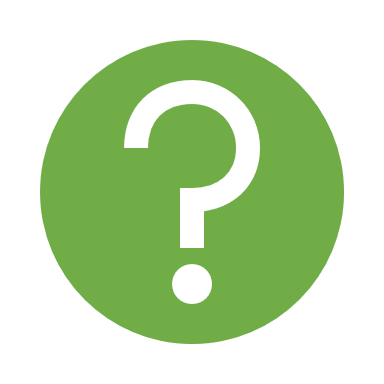 Signage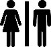 Existing toiletsLandscapingCounterOutdoor HeaterExisting lightingLighting towerEmergency assembly area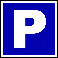 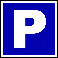 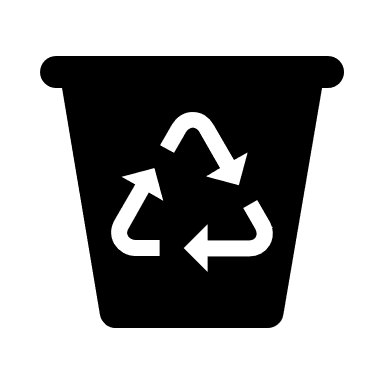 Bins Car parking Bollards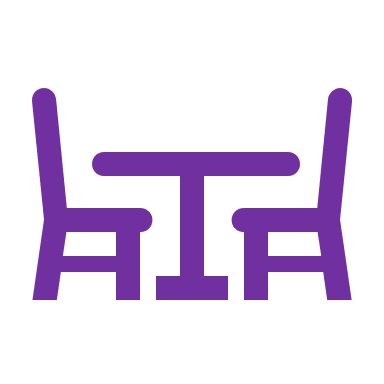 Tables/Chairs(remove/add icons as required)